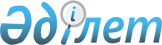 О внесении изменений в решение Аральского районного маслихата Кызылординской области "О бюджете сельского округа Камыстыбас на 2021-2023 годы" от 31 декабря 2020 года № 468
					
			С истёкшим сроком
			
			
		
					Решение Аральского районного маслихата Кызылординской области от 10 сентября 2021 года № 114. Прекращено действие в связи с истечением срока
      Аральский районный маслихат Кызылординской области РЕШИЛ:
      1. Внести в решение Аральского районного маслихата Кызылординской области "О бюджете сельского округа Камыстыбас на 2021-2023 годы" от 31 декабря 2020 года № 468 (зарегистрировано в Реестре государственной регистрации нормативных правовых актов под №8112) следующие изменения:
      пункт 1 изложить в новой редакции:
      "1. Утвердить бюджет сельского округа Камыстыбас на 2021-2023 годы согласно приложениям 1, 2 и 3, в том числе на 2021 год в следующих объемах:
      1) доходы – 53 975 тысяч тенге;
      налоговые поступления – 2 715 тысяч тенге;
      неналоговые поступления – 100;
      поступления от продажи основного капитала – 0;
      поступления трансфертов – 51 160 тысяч тенге;
      2) затраты – 55 843,5 тысяч тенге;
      3) чистое бюджетное кредитование – 0;
      бюджетные кредиты – 0;
      погашение бюджетных кредитов – 0;
      4) сальдо по операциям с финансовыми активами – 0;
      приобретение финансовых активов – 0;
      поступления от продажи финансовых активов государства – 0;
      5) дефицит (профицит)бюджета– -1 868,5 тысяч тенге;
      6) финансирование дефицита (использование профицита) –1 868,5 тысяч тенге.
      Приложение 1 указанного решения изложить в новой редакции согласно приложению к настоящему решению.
      2. Настоящее решение вводится в действиес 1 января 2021 года. Бюджет сельского округа Камыстыбас на 2021 год
					© 2012. РГП на ПХВ «Институт законодательства и правовой информации Республики Казахстан» Министерства юстиции Республики Казахстан
				
      Секретарь Аральского районного маслихата 

Б. Турахметов
Приложение к решениюАральского районного маслихатаот 10 сентября 2021 года № 114Приложение 1 к решениюАральского районного маслихатаот "31" декабря 2020 года № 468
Категория 
Категория 
Категория 
Категория 
Сумма на 2021 год
(тысяч тенге)
Класс
Класс
Класс
Сумма на 2021 год
(тысяч тенге)
Подкласс
Подкласс
Сумма на 2021 год
(тысяч тенге)
Наименование
Сумма на 2021 год
(тысяч тенге)
1
2
3
4
5
1. Доходы
53 975
1
Налоговые поступления
2 715
04
Hалоги на собственность
2 715
1
Hалоги на имущество
47
3
Земельный налог
2 378
4
Hалог на транспортные средства
2 028
2
Неналоговые поступления
100
06
Прочие неналоговые поступления
100
1
Прочие неналоговые поступления
100
4
Поступления трансфертов
51 160
02
Трансферты из вышестоящих органов государственного управления
51 160
3
Трансферты из бюджета района (города областного значения) 
51 160
Функциональная группа
Функциональная группа
Функциональная группа
Функциональная группа
Сумма на 2021 год
Администратор бюджетных программ
Администратор бюджетных программ
Администратор бюджетных программ
Сумма на 2021 год
Программа
Программа
Сумма на 2021 год
Наименование
Сумма на 2021 год
2. Расходы
55 843,5
01
Государственные услуги общего характера
23 341
124
Аппарат акима города районного значения, села, поселка, сельского округа
23 341
001
Услуги по обеспечению деятельности акима города районного значения, села, поселка, сельского округа
23 341
07
Жилищно-коммунальное хозяйство
3 110
124
Аппарат акима города районного значения, села, поселка, сельского округа
3 110
008
Освещение улиц населенных пунктов
2 705
009
Обеспечение санитарии населенных пунктов
405
08
Культура, спорт, туризм и информационное пространство
21 226
124
Аппарат акима города районного значения, села, поселка, сельского округа
21 226
006
Поддержка культурно-досуговой работы на местном уровне
21 226
13
Прочие
8 154
124
Аппарат акима города районного значения, села, поселка, сельского округа
8 154
040
Реализация мероприятий для решения вопросов обустройства населенных пунктов в реализацию мер по содействию экономическому развитию регионов в рамках Государственной программы развития регионов до 2025 года
8 154
15
Трансферты
12,5
124
Аппарат акима города районного значения, села, поселка, сельского округа
12,5
048
Возврат неиспользованных (недоиспользованных) целевых трансфертов
12,5
3.Чистое бюджетное кредитование
0
Бюджетные кредиты
0
5
Погашение бюджетных кредитов
0
4. Сальдо по операциям с финансовыми активами
0
Приобретение финансовых активов
0
5. Дефицит (профицит) бюджета
-1 868,5
6. Финансирование дефицита (использование профицита) бюджета
1 868,5
8
Используемые остатки бюджетных средств
1 868,5
1
Свободные остатки бюджетных средств
1 868,5
01
Свободные остатки бюджетных средств
1 868,5
2
Остатки бюджетных средств на конец отчетного периода
01
Остатки бюджетных средств на конец отчетного периода